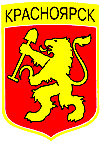                                                                    Российская Федерация Администрация поселка Саянский Рыбинского района Красноярского краяП О С Т А Н О В Л Е Н И Е( проект)                                                         пос.Саянский                                          В целях улучшения  санитарного содержания, благоустройства, озеленения поселка Саянский, дер. Усть-Кандыга на основании решения №25-81-р от 19.02.2007«Правила благоустройства в поселке Саянский» руководствуясь статьей 17  Устава поселка Саянский Рыбинского района Красноярского края:Провести двухмесячник по благоустройству, озеленению, улучшениюсанитарного содержания поселка с 23 апреля по 23 июня 2012 года.Утвердить план проведения двухмесячника по благоустройству санитарному содержанию и озеленению поселка Саянский и дер. Усть-Кандыга (прилагается).Установить единый санитарный день – пятница, еженедельно в период двухмесячника по наведению порядка и чистоты в поселке и дер. Усть-Кандыга Рекомендовать руководителям предприятий, организаций, учреждений (всех форм собственности),  предпринимателям, владельцам торговых точек, населению поселка:      организовать санитарную уборку на подведомственных и прилегающих территориях;      обеспечить своевременный вывоз мусора силами автотранспорта предприятий, организаций, администрации поселка на территорию поселковой свалки;      провести ремонт и покраску фасадов зданий, малых архитектурных форм (скамейки, урны, светильники);      привести в эстетический вид помещения торговых предприятий, павильонов киосков;      установить урны при входах в общественные и торговые предприятия, во дворах жилых домов;      провести снос аварийных и сухостойных деревьев, а так же реконструкцию зеленых насаждений, санитарную подрезку деревьев и кустарников. Рекомендовать председателям уличных и домовых комитетов провести организационную работу с жителями поселка по санитарному содержанию своих улиц и придомовых территорий.Рекомендовать начальнику пожарного поста пос.Саянский   Якушенко  П.П. провести профилактическую работу среди населения города по недопущению пожаров при наведении санитарного порядка в жилом секторе.Рекомендовать участковому инспектору организовать работу по выявлению нарушителей правил благоустройства в жилом секторе, на территории поселка Саянский.Контроль за выполнением постановления возложить на специалиста  по благоустройству и ЖКХ поселка Саянский Бородыня М.А.Постановление вступает в силу  с момента  опубликования в газете «Саянский голос»      Глава поселка Саянский                                                     Е.А. Перистый                                                                                     Приложение  к проекту                                                                                                               постановления Планпроведения весеннего двухмесячника по благоустройству, озеленению, улучшению санитарного содержания поселка Саянскийи дер. Усть-Кандыга на 2012г.№ п\пСодержание работыСроки исполнения1Провести весенний двухмесячник по благоустройству, озеленению, улучшению санитарного содержания поселка и дер. Усть-Кандыга.с 23 апреля по 23 июня 2012г.2Установить единый санитарный день- пятница, еженедельно в период двухмесячника по наведению порядка и чистоты в поселке и дер. Усть-Кандыга3Руководителям предприятий, организаций, учреждений (всех форм собственности), предпринимателям, владельцам торговых точек, населению поселка:- организовать санитарную уборку на подведомственных и прилегающих территориях; - обеспечить своевременный вывоз мусора силами автотранспорта предприятий, организаций, учреждений поселка  и администрации на территорию поселковой свалки;- провести ремонт и покраску фасадов  зданий, малых архитектурных форм (скамейки, урны, светильники);-привести в эстетический вид помещения торговых предприятий, павильонов, киосков;- установить урны при входах в общественные и торговые предприятия, во дворах жилых домов;- провести снос аварийных и сухостойных деревьев, а также реконструкцию зеленых насаждений, санитарную подрезку деревьев и кустарников4Председателям уличных и домовых комитетов провести организационную работу с жителями поселка по санитарному содержанию своих улиц и придомовых территорий.5Начальнику станции  Ю.А.Вощикову  организовать уборку территории привокзальной площади.6Директору школы К.А. Михелю организовать уборку территории школьного парка возле памятника погибшим воинам.7Директору СДК  дер. Усть-Кандыга  Н.А. Понамаревой организовать уборку территории  возле  клуба и  памятника погибшим воинам. 8.Начальнику пожарного поста №321 пос. Саянский Якушеву П.П. провести профилактическую работу среди населения поселка Саянский и деревни Усть-Кандыга по недопущению пожаров при наведении санитарного порядка  в жилом секторе.9.Совместно с участковым инспектором организовать работу по выявлению нарушителей правил благоустройства в жилом секторе на территории поселка Саянский и деревне Усть-Кандыга.